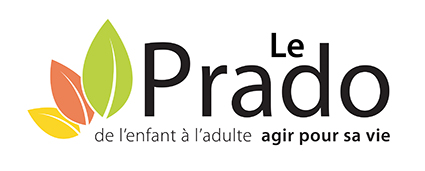 Offre d’emploiType d’établissementType d’établissementNom de l’établissementFOYER DE JEUNES FILLES16 Jeunes Filles  âgées de 14 à 18 ansFOYER DE JEUNES FILLES16 Jeunes Filles  âgées de 14 à 18 ansFoyer de la Demi-Lune –Tassin La Demi-Lune (69)Poste à pourvoirPoste à pourvoirPoste à pourvoir EDUCATEUR exerçant une fonction de Coordinateur (H/F) EDUCATEUR exerçant une fonction de Coordinateur (H/F) EDUCATEUR exerçant une fonction de Coordinateur (H/F)Type de contrat Type de contrat Type de contrat CDICDICDIDate de prise de fonctionDate de prise de fonctionDate de prise de fonctionA convenirA convenirA convenirTemps de travailTemps de travailTemps de travailTemps plein Temps plein Temps plein Qualifications demandéesQualifications demandéesQualifications demandéesDEES ou DEASS exigés, formation coordinateur ou tuteur référent souhaitée.DEES ou DEASS exigés, formation coordinateur ou tuteur référent souhaitée.DEES ou DEASS exigés, formation coordinateur ou tuteur référent souhaitée.Description du poste proposéDescription du poste proposéDescription du poste proposéLe coordinateur assure la mise en œuvre et la coordination du suivi des jeunes confiées (DIPEC, PPE, suivi des rendez-vous des jeunes filles ..), Il développe une veille et une expertise. Il développe le partenariat de proximité Le coordinateur assure la mise en œuvre et la coordination du suivi des jeunes confiées (DIPEC, PPE, suivi des rendez-vous des jeunes filles ..), Il développe une veille et une expertise. Il développe le partenariat de proximité Le coordinateur assure la mise en œuvre et la coordination du suivi des jeunes confiées (DIPEC, PPE, suivi des rendez-vous des jeunes filles ..), Il développe une veille et une expertise. Il développe le partenariat de proximité Expérience professionnelle demandéeExpérience professionnelle demandéeExpérience professionnelle demandéeExpérience dans le champ de la Protection de l’EnfanceCapacités rédactionnelles, maîtrise de WORD et de l’informatique.Ethique professionnelle, sens de l’écoute, esprit d’analyse et de synthèse.Expérience dans le champ de la Protection de l’EnfanceCapacités rédactionnelles, maîtrise de WORD et de l’informatique.Ethique professionnelle, sens de l’écoute, esprit d’analyse et de synthèse.Expérience dans le champ de la Protection de l’EnfanceCapacités rédactionnelles, maîtrise de WORD et de l’informatique.Ethique professionnelle, sens de l’écoute, esprit d’analyse et de synthèse.Particularité(s) ou exigence(s) du posteParticularité(s) ou exigence(s) du posteParticularité(s) ou exigence(s) du posteSens de l’organisation. Rigueur. Capacité d’adaptation. Permis de conduire obligatoire.Sens de l’organisation. Rigueur. Capacité d’adaptation. Permis de conduire obligatoire.Sens de l’organisation. Rigueur. Capacité d’adaptation. Permis de conduire obligatoire.Convention Collective appliquéeConvention Collective appliquéeConvention Collective appliquéeCCNT du 15 mars 1966. Horaires en journée du lundi au vendredi sur la base de 35 heures. Possibilité d’astreintes. Peut être amené occasionnellement à remplacer un collègue sur des horaires d’internat. CCNT du 15 mars 1966. Horaires en journée du lundi au vendredi sur la base de 35 heures. Possibilité d’astreintes. Peut être amené occasionnellement à remplacer un collègue sur des horaires d’internat. CCNT du 15 mars 1966. Horaires en journée du lundi au vendredi sur la base de 35 heures. Possibilité d’astreintes. Peut être amené occasionnellement à remplacer un collègue sur des horaires d’internat. Date d’émission de l’offre d’emploiDate d’émission de l’offre d’emploiDate limite des candidatures22/06/202022/06/202008/07/2020Adresse d’envoi des candidatures et personne à contacterAdresse d’envoi des candidatures et personne à contacterAdresse d’envoi des candidatures et personne à contacterSous la référence de l’annonce : Candidature Educateur/ coordinateur Foyer la Demi Lune. CV et lettre de motivation à adresser par courriel à Madame TIVOLI, Directrice adjointe : stivoli@le-prado.fr  Sous la référence de l’annonce : Candidature Educateur/ coordinateur Foyer la Demi Lune. CV et lettre de motivation à adresser par courriel à Madame TIVOLI, Directrice adjointe : stivoli@le-prado.fr  Sous la référence de l’annonce : Candidature Educateur/ coordinateur Foyer la Demi Lune. CV et lettre de motivation à adresser par courriel à Madame TIVOLI, Directrice adjointe : stivoli@le-prado.fr  